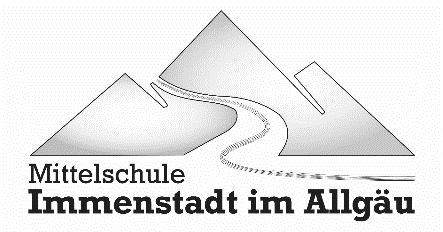 ANMELDUNG 	____________________	____________________________________________	 Datum			    	        Unterschrift Erziehungsberechtigte/r 1.Persönliche Daten des Schülers/der Schülerin1.Persönliche Daten des Schülers/der Schülerin1.Persönliche Daten des Schülers/der SchülerinNachnameVornamem               w  GeschlechtGeburtsdatumGeburtsortStaatsangehörigkeitStraße, HausnummerPLZ, WohnortBekenntnisName der derzeitigen Schulerk	ev	EthikBesuchter Religionsunterricht2.Persönliche Daten der Eltern/Erziehungsberechtigten2.Persönliche Daten der Eltern/ErziehungsberechtigtenVaterNachnameMutterNachnameVornameVornameStraße, Hausnummer, Wohnort (falls oben abweichend)Straße, Hausnummer, Wohnort (falls oben abweichend)E-Mail-AdresseE-Mail-AdresseTelefonnummer privatTelefonnummer privatTelefonnummer HandyTelefonnummer HandyTelefonnummer geschäftlichTelefonnummer geschäftlich3. Verbindliche Anmeldung für die Ganztagesklasse        	Hiermit melden wir/melde ich unser Kind für den gebundenen Ganztag im Schuljahr 2020/21 an. 	Wir sind/ ich bin einverstanden, dass die Stadt Immenstadt monatlich per SEPA-Lastschriftver-	fahren die Kosten in Höhe von 3,90 € pro Mittagessen einzieht. Eine Kostenübernahme ist für 	Bildungs- und Teilhabeberechtigte möglich. 